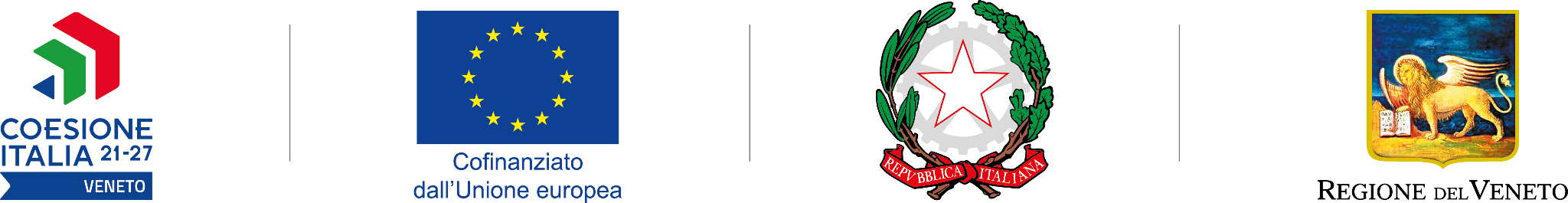 All. C1 - MODELLO DI RELAZIONE INTERMEDIA(da inviare tramite SIU con la presentazione della domanda di pagamento dell’acconto obbligatorio entro il 30/11/2024)DENOMINAZIONE INFRASTRUTTURA DI RICERCA (IR) (rif. Appendice 1 all’Allegato A - Bando):  _____________________________________________DENOMINAZIONE DELL’ENTE DI RICERCA PROPONENTE (rif. Articolo 4 dell'Allegato A - Bando - e Appendice 1 all’Allegato A):_____________________________________________C.F. / P.IVA:   _____________________________________________RELAZIONE SULLE ATTIVITA’ IN ITINERE DI PROGETTO E RESOCONTO DEGLI OBIETTIVI E RISULTATI INTERMEDI RAGGIUNTI E DEI RELATIVI DELIVERABLE/OUTPUT PRODOTTIRESOCONTO DELLE ATTIVITA’ IN ITINERE DI PROGETTO E DEI RIFERITI OBIETTIVI E RISULTATI INTERMEDI PREVISTIElencare i deliverable/output che vengono allegati alla domanda di pagamento dell’acconto a riprova dei risultati intermedi sopra indicati_____________________________________________________________________________________________REPORT INTERMEDIO DEL PIANO DI INVESTIMENTI REALIZZATOCon riferimento alla tabella di seguito riportata, nella prima riga si dettaglino i beni materiali e immateriali acquistati entro la presentazione della domanda di acconto. Compilare, quindi, le successive celle facendo emergere il collegamento tra la tipologia di bene acquistato e l’utilizzo e/o la funzionalità del bene nel contesto operativo dell’IR.IMMAGINI, FOTO, SCHEMI E ALTRA DOCUMENTAZIONE RELATIVA AI BENI STRUMENTALI E INSTALLATI, COMPLETI DI DIDASCALIAInserire nel modello di relazione, ovvero con file riepilogativo da allegare al presente modello, elementi esplicativi sullo stato dell’arte della realizzazione del progetto, quali: immagini, foto, schemi e altra documentazione pertinente. Accompagnare ciascuna immagine con una didascalia esplicativa di quanto rappresentato.Firma DIGITALE(del legale rappresentante dell’Ente di ricerca che presenta la domanda di sostegno)** Dopo aver trasformato il modello compilato in formato “PDF”, provvedere alla sottoscrizione con firma digitale.(max 10.000 caratteri)Seguendo la struttura analitica di progetto articolata nel “Modello descrittivo di progetto” (Allegato B - PARTE B: PROPOSTA PROGETTUALE), fornire una descrizione puntuale di quanto svolto per ciascuna attività (Task) di progetto relazionando sullo stato di attuazione dei riferiti Work Package (WP) e dei risultati intermedi raggiunti.REPORT SPESE SOSTENUTE IN BENI MATERIALI E IMMATERIALIREPORT SPESE SOSTENUTE IN BENI MATERIALI E IMMATERIALIREPORT SPESE SOSTENUTE IN BENI MATERIALI E IMMATERIALIFattura (indicare numero e data)Imponibile fatturaInformazioni sul bene acquisito e relativa localizzazione,  messa in funzione e operatività d’uso del bene nella IR(max. 250 caratteri per cella)